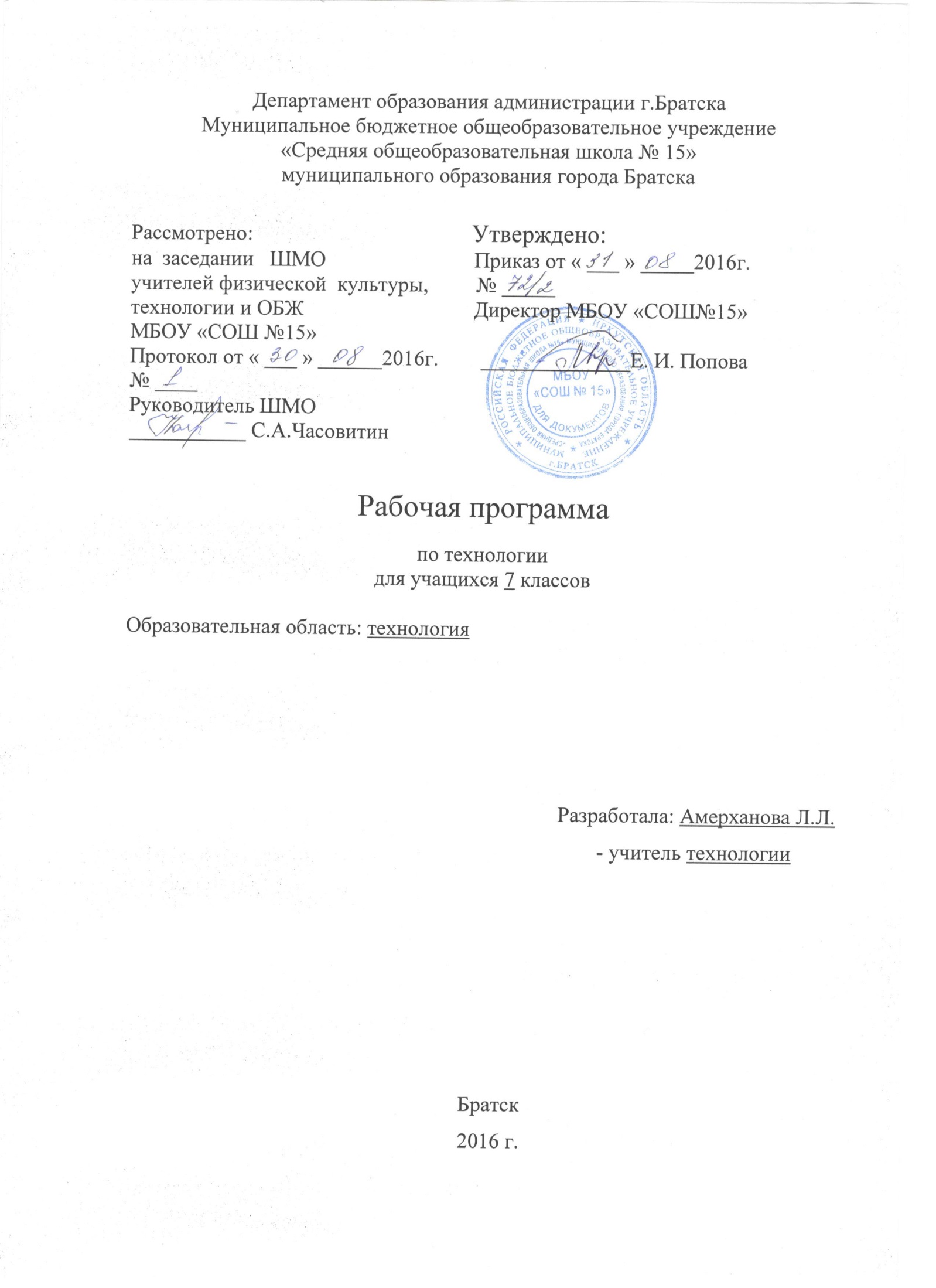      Пояснительная записка        Рабочая программа по технологии разработана в соответствии с требованиями Федерального компонента государственного образовательного стандарта основного общего образования (2004 с изменениями на 23. 06.2015) и примерной образовательной программы для 7 класса «Обслуживающий труд» О.А. Кожина, Е.Н. Кудакова, С. Э. Маркуцкая. М: Дрофа, 2014          Цели:освоение технологических знаний, основ культуры созидательного труда, представлений о технологической культуре на основе включения учащихся в разнообразные виды трудовой деятельности по созданию личностно или общественно значимых изделий;овладение общетрудовыми и специальными умениями, необходимыми для поиска и использования технологической информации, проектирования и создания продуктов труда, ведения домашнего хозяйства, самостоятельного и осознанного определения своих жизненных и профессиональных планов; безопасными приемами труда;развитие познавательных интересов, технического мышления, пространственного воображения, интеллектуальных, творческих, коммуникативных и организаторских способностей;воспитание трудолюбия, бережливости, аккуратности, целеустремленности, предприимчивости, ответственности за результаты своей  деятельности; уважительного отношения к людям различных профессий и результатам их труда; получение   опыта применения политехнических и технологических знаний и умений в самостоятельной практической деятельности.             Задачи:Формирование политехнических знаний и экологической культуры;Привитие элементарных знаний и умений по ведению домашнего хозяйства и расчету бюджета семьи;Ознакомление с основами современного производства сферы услуг;Развитие самостоятельности и способности учащихся решать творческие и изобретательские задачи;Обеспечение учащимся возможностей самопознания, изучения мира профессий, выполнения профессиональных проб целью профессионального самоопределения;Воспитание трудолюбия, предприимчивости, коллективизма, человечности и милосердия, обязательности, честности, ответственности и порядочности.                                             Содержание программы      Программа включает в себя следующие разделы: «Кулинария», «Проектирование и изготовление швейных изделий», «Элементы машиноведения», «Элементы материаловедения», «Рукоделие», «Уход за одеждой», «Гигиена девушки», «Интерьер жилого дома», «Уход за ребенком».Одним из ведущих разделов программы является «Кулинария», которая включает в себя обучение навыкам приготовления пищи наиболее простыми способами, ознакомление с основами физиологии питания, технологией приготовления различных блюд, с наиболее простыми способами заготовки продуктов, с правилами сервировки стола.При изучении разделов «Интерьер жилого дома», «Рукоделие» учащиеся знакомятся с различными видами художественных ремесел, с материалами и инструментами, применяемыми в работе, со способами оформления интерьера, учатся вышивать.Изучая разделы «Элементы машиноведения» и «Элементы материаловедения», девочки овладевают навыками работы на швейных машинах, знакомятся с производством тканей, их видами и  свойствами.На занятиях по конструированию учащиеся учатся строить чертежи, пользоваться чертежными инструментами, знакомятся с правилами снятия мерок и их условным обозначением.На занятиях по моделированию девочки узнают о различных способах разработки моделей.Прежде чем приступить к изготовлению изделия учащиеся выполняют пооперационные работы на лоскутках ткани.Большое внимание при изучении каждого раздела следует уделять соблюдению учащимися правил санитарии и гигиены, безопасным приемам труда                           Требования к уровню подготовки учащихсядолжны знать:влияние на качество пищевых продуктов отходов промышленного производства, ядохимикатов, пестицидов и т. п.о применении системы автоматического проектирования при конструировании и моделировании одежды;общие сведения о полезном и вредном воздействии микроорганизмов на пищевые продукты, источники и пути проникновения болезнетворных микробов в организм человека, о пищевых инфекциях, заболеваниях;правила оказания первой помощи при ожогах, поражении током, пищевых отравлениях;санитарные условия первичной обработки мяса и мясных продуктов, правила оттаивания мороженого мяса, правила варки мяса для вторых блюд, способы жаренья мяса, посуду и инвентарь для приготовления мясных продуктов;требования к качеству готовых блюд, правила подачи готовых блюд к столу;общие сведения о роли кисломолочных продуктов в питании человека, об ассортименте кисломолочных продуктов, технологию приготовления творога в домашних условиях, кулинарные блюда из творога и технологию их приготовления;способы приготовления пресного теста, раскатки теста, способы защипки краёв пельменей и вареников, правила варки их, способы определения готовности;назначение и правила первичной обработки фруктов и ягод, технологию приготовления пюре и желе;роль комнатных растений и способы их размещения в интерьере, влияние комнатных растений на микроклимат. Искусство дарить цветы;основные свойства искусственных волокон и тканей из них, характеристику сложных переплетений, зависимость свойств тканей от вида переплетения;виды лёгкого женского платья, эксплуатационные, гигиенические и эстетические требования к нему, правила измерения фигуры человека, условные обозначения мерок для построения чертежа основы ночной сорочки, особенности моделирования плечевых изделий;назначение, конструкцию, технологию выполнения и условные графические обозначения швов: стачных (запошивочного, двойного, накладного с закрытыми срезами) и краевых (окантовочного с открытыми и закрытыми срезами, окантовочного тесьмой), технологическую последовательность обработки проймы и горловины подкройной и косой обтачной, притачивание кулиски; экономную раскладку выкройки из ткани с направленным рисунком, технологическую последовательность раскроя ткани, правила подготовки и проведения первой примерки, выявление и исправление дефектов изделия;единство стиля костюма, причёски, косметики и интерьера, правила пользования средствами косметики и снятия масок, выполнение макияжа. должны уметь:оказывать первичную помощь при ожогах, поражении электрическим током, отравлении;определять качество мяса, оттаивать мясо, приготавливать полуфабрикаты из мяса, выбивать и формовать полуфабрикаты из котлетной массы, готовить блюда из мясных полуфабрикатов и мяса, определять их готовность и подавать к столу;приготавливать простоквашу, кефир, творог, блюда из творога;приготавливать пресное тесто и блюда из него, защипывать края пельменей и вареников;проводить первичную обработку фруктов и ягод, приготавливать фруктовые пюре, желе и муссы;выращивать комнатные растения и размещать их;соблюдать правила гигиены и правила безопасной работы в мастерских;закреплять строчку обратным ходом швейной машины, обмётывать срезы деталей и обрабатывать петли зигзагообразной строчкой;работать с журналами мод, читать и строить чертёж, снимать и записывать мерки, моделировать фасоны платья;выполнять машинные швы: стачные (запошивочный, двойной, накладной с закрытыми срезами) и краевые (окантовочный с открытым и закрытым срезами, окантовочный тесьмой), обрабатывать пройму и горловину подкройной обтачной, притачивать кулиску;выполнять раскрой ткани с направленным рисунком, с симметричными и асимметричными полосами, заготавливать косые обтачки, обрабатывать срезы рукавов и низы платья;выполнять штопку швейных изделий.    должны использовать приобретённые знания в практической деятельности и повседневной жизни:вести экологически здоровый образ жизни;использовать ПЭВМ для решения технологических, конструкторских, экономических задач, как источник информации;планировать и оформлять интерьер комнаты;проводить уборку квартиры;ухаживать за одеждой и обувью; соблюдать гигиену;выражать уважение и заботу к членам семьи;принимать гостей и правильно вести себя в гостях;проектировать и изготавливать полезные изделия из конструкторских и поделочных материалов.                                                                                   Тематическое планирование                                Календарно - тематическое планирование 7класс                                                  Лист корректировкиПоурочное планирование№п./пНаименование разделов и темВсего часовИз нихИз нихИз нихИз нихКонтрольные и диагностические материалыПрактические работыЛабораторные работы Экскурсии I.Кулинария16 часов2 часа12часовII.Интерьер жилого дома2 часа2часаIII.Уход за одеждой. Ремонт одежды4 часа4 часыIV.Гигиена девушки. Косметика4 часа2 часа2 часаV.Уход за ребенком2 часа2 часаVI.Элементы материаловедения2 часа1 час1 часVII.Элементы машиноведения. Работа на швейной машине4 часа1 час3 часаVIII.Рукоделие. Вязание крючком6 часов1  час5 часIX.Проектирование и изготовление плечевого изделия на основе чертежа ночной сорочки28 часов2 часа26часаИтого68 ч9 часов     58 часов1 час№п./пТема урокаКоличество часовДата проведенияПримечание 1Вводное занятие1 08.092ТБ и охрана труда, правила поведения в кабинете1 08.093Физиология питания1 15.094Мясо. Состав, значение1 15.095Блюда из жареного и вареного мяса.                                                 Блюда из жареного и вареного мяса.                                                  Кисломолочные продукты и блюда  из них.                                                    Кисломолочные продукты и блюда из них                                Приготовление теста.1 22.096Блюда из жареного и вареного мяса.1 22.097Кисломолочные продукты и блюда из них.1 29.098Кисломолочные продукты и блюда из них.                                                                                      Изделие из теста1 29.099Приготовление теста.                                                                    Пельмени, вареники, лепёшки. Сладкие блюда.1 06.1010Изделия  из теста. 1 06.1011Пельмени, вареники, лепёшки.1 13.1012Сладкие блюда.1 13.1013Сервировка стола «Сибирские пельмени». 1 20.1014История создания, появление, традиции. 1 20.1015Заготовка продуктов 1 27.1016Варенье, сушка фруктов, ягод и их хранение.                                                                                                        Интерьер жилого дома.1 27.1017Интерьер жилого дома.1 10.1118Цветы в доме.1 10.1119Уход за одеждой из текстильных волокон.1 17.1120Ремонт одежды.1 17.1121Стирка и ВТО одежды.1 24.1122Штопка и аппликация, 1 24.1123Гигиена девушки. Косметика.1 01.1224История появления косметики. Кожа. Уход.1 01.1225Уход за грудным ребёнком.1 08.1226Санитарно-гигиенические требования. Одежда. Режим.1 08.1227Элементы материаловедения.1 15.1228Получение, свойства искусственных волокон. Тесты.1 15.1229Кинематические схемы, соединения..1 22.1230Машинные швы.1 22.1231Машинные швы..1 29.1232.Приспособления. Тесты.1 29.1233 Вязание крючком. 1 12.0134Инструменты, материалы, приспособления.1 12.0135Вязание крючком. Исторические сведения.1 19.0136Приёмы вязания.1 19.0137Приёмы вязания.1 26.0138Оформление работы. Тесты. 1 26.0139 Конструирование плечевых изделий. Снятие мерок.     Моделирование                                                                   1 02.0240Построение чертежа в М1:4.1 02.0241  Построение чертежа в М1:1. 1 09.0242Построение чертежа в М1:1.1 09.0243Моделирование плечевых изделий.1 16.0244Моделирование плечевых изделий.1 16.0245Раскладка выкроек на ткани.1 02.0346Раскладка выкроек на ткани.1 02.0347Раскрой плечевых изделий.1 09.0348Раскрой плечевых изделий.1 09.0349Подготовка к 1 примерке.1 30.0350Подготовка к 1 примерке.1 30.0351Проведение 1 примерки.                                                            Проведение 1 примерки.Стачивание швов. ВТО.1 06.0452           жжжжжжж ььььььььНанесение изменений после примерки1 06.0453Обмётывание. Подкраивание отделочных деталей.1 13.0454Дублирование подбортов и отделочных деталей.1 13.0455Обработка воротника1 20.0456Обработка воротника.1 20.0457Обработка горловины воротником.1 27.0458Обработка горловины воротником.127.0459Обработка застёжки.1 04.0560Обработка застёжки104.0561Обработка низа рукавов.1 11.0562Обработка низа рукавов.1 11.0563Обработка низа изделия.1 18.0564Обработка низа изделия.1 18.0565Пробивание петель.1 25.0566Окончательная отделка изделия. ВТО. Тест. 125.0567Защита проекта.168Защита проекта.1Итого68№п./пТема урокаПримечаниеДата1Цели и задачи курса.2Особенности современных материалов.3Выполнение упражнений на машине.4Терминология ручных, машинных, утюжильных работ.5 Классификация одежды. Понятие о стиле и моде.                     .                                                                         Приготовление теста.6Техническое моделирование.7Выполнение отделочных строчек.8Изготовление петель, защип, буф..                                                                                 9Снятие мерок.Сладкие блюда.10Построение основы чертежа лёгкого платья.11Техническое моделирование чертежа.12Расчёт количества и выбор ткани.13Раскрой изделия. 14Подготовка к 1 примерке и её проведение.. 15Устранение недостатков. Дефекты.16Стачивание, обмётывание швов.                                                                                                        Интерьер жилого дома.17Обработка воротников и соединение их с горловиной.18Обработка различного вида рукавов.19Обработка манжет и нижнего среза рукавов..20Обработка нижнего среза платья.21Окончательная отделка и ВТО.22Выбор эскиза юбки.23Построение чертежа прямой юбки.24Моделирование юбки.25Раскрой юбки.26Подготовка к 1 примерке и её проведение.27Нанесение изменений после 1 примерки28Дублирование отделочных деталей.29Стачивание швов. Обмётывание, ВТО.30Обработка кокеток, верхнего среза юбки.31Обработка застёжки тесьмой-молнией.32Обработка нижнего среза юбки. ВТО.33 Окончательная отделка юбки.34Итоговое занятие. Моделирование                                                                   